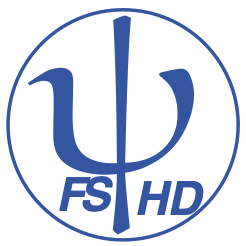 Protokoll zur Fachschafts-Vollversammlungder Studienfachschaft Psychologieam 16.12.2019Sitzungsleitung:  JoanaProtokoll: KimAnwesend: Franzi, Paul, Marlene, Anna, Carina, Joana, Marie, Johanna, Florie, Kathi, Annalena, Henriette, Anna, Flo, Jakob, Marie, Miriam, Emily, Philomena, Alex, Aaron, Celine, Vincent, KimGäste:  Tagesordnung TOP 1 Begrüßung und Eröffnung der SitzungTOP 2 Feststellung der Anwesenden & Feststellung der BeschlussfähigkeitTOP 3 Annahme des Protokolls der letzten SitzungTOP 4 Festlegung der TagesordnungTOP 5 Fachschaftsinterne VeranstaltungenTOP 6 Mails und PostTOP 7 Bugetplan 2020TOP 8 PsycholympiaTOP 9 Ewiger KalenderTOP 10 Finanzen: Erstattung aus VS-BeiträgenTOP 11 Bestimmung der Sitzungsleitung für die nächste FS-VollversammlungTOP 1 Begrüßung und Eröffnung der SitzungDie Sitzungsleitung begrüßt alle Anwesenden und erklärt damit die heutige Sitzung der Fachschafts-Vollversammlung um 18:07 Uhr für eröffnet.TOP 2 Feststellung der Anwesenden & Feststellung der BeschlussfähigkeitDie Sitzungsleitung bittet alle Anwesenden reihum ihre Namen für das Protokoll zu nennen. Es sind 24 stimmberechtigte Vertreter der Studienfachschaft Psychologie und 0 Gäste ohne Stimmrecht anwesend.Damit ist die Mindestzahl von 8 stimmberechtigten Vertretern aus der Studienfachschaft Psychologie erfüllt und die Fachschafts-Vollversammlung ist gemäß der Satzung beschlussfähig.TOP 3 Annahme des Protokolls der letzten SitzungDie Sitzungsleitung fragt die Anwesenden, ob es Anträge oder Änderungsvorschläge an dem Protokoll der letzten Feriensitzung der Fachschafts-Vollversammlung vom 09.12.19. Das Protokoll wird angenommen mit einer Enthaltung. TOP 4 Festlegung der TagesordnungDie Sitzungsleitung bittet alle Anwesenden um Beiträge zur Tagesordnung. Die folgenden Punkte werden auf die Tagesordnung genommen:Infos zu fachschaftsinternen VeranstaltungenPost und MailsNeuer BudgetplanPsycholympiaEwiger KalenderTOP 5 Infos zu fachschaftsinternen VeranstaltungenTOP 6 Post und MailsTOP 7 Neuer Bugetplan 2020TOP 8 Psycholympia TOP 9 Ewiger KalenderTOP 10 Finanzen: Erstattung aus VS-Beiträgen[560.0237]: [Gastgeschenk] [15€] an [Annalena]Datum: 18.12.2019Erklärung: Sabine Leduc, die seit Jahren unter Schizophrenie leidet, wird am 18.12.19 einen Vortrag am Institut halten. Dafür würden wir ihr gerne ein kleines Dankeschön schenken.Ergebnis: beschlossen, drei Enthaltungen, Rest dafür[533.0237]: [Anfahrtskosten Vortrag] [60€] an []Datum: 18.12.2019Erklärung: Da Sabine Leduc für ihren o.g. Vortrag über 200km nach Heidelberg und wieder zurückfahren muss, würden wir ihr gerne einen Teil der Anfahrtskosten erstatten.Ergebnis: beschlossen, drei Enthaltungen, Rest dafür[722.0237]: [Activity Abend] [50€] an [Annalena]Datum: 13.01..2019Erklärung: Start ins neue Jahr, VernetzungWir wollen mit einem schönen Fachschaftsabend in das zukünftige Jahr starten. Dazu haben wir uns überlegt eine Mischung aus einem Gesellschaftsspiel und gemütlichem gemeinsam Essen, wäre doch toll. Wir wollen Spaghetti mit verschiedenen Soßen kochen (mit Gemüse, Vegan, Pesto etc.) und Activity Spielen. Dabei haben wir auch noch einen Ehrengast von der Professur eingeladen.Ergebnis: beschlossen, zwei Enthaltungen, Rest dafürTOP 11 Bestimmung der Sitzungsleitung für die nächste FS-VollversammlungDa keine weiteren Tagesordnungspunkte vorliegen, erklärt die Sitzungsleitung die Fachschafts-Vollversammlung um 18:45 Uhr für beendet.Die nächste Fachschafts-Sitzung wird am 07.01.19 um 18 Uhr stattfinden.Protokoll: JohannaSitzungsleitung: FloPutzen vor nächster Sitzung: Carina und MarleneAnliegenFunFun13 Januar Activity und SpaghettiAlle, die ein Activity haben, dieses mitbringen13 Januar Activity und SpaghettiAlle, die ein Activity haben, dieses mitbringenAufgaben & ZuständigeAnna-LenaAnliegenMails und PostHerr Funke ist glücklich! Und ist am 13.1. bei Spaghetti & Activity dabeiBarbara Schulz sagt auch danke!Helene Hausner und die ganze Klips sind auch dankbar!Frau Lammarsch ebenso happy Florian Ermark + Fr Fauth + Fr. Peykarjou + Fr Kruse happy!15. Januar Runder Tisch zur Studiengangsbesprechung27.02.-01.03. Psychologiekongress in Würzburg, wer hat Bock? Falls ja, fragt Kim Gesellschaft der Freunde e.V. finden uns auch tollAnliegenNeuer Budgetplan 2020 wird vorgestelltNeuer Budgetplan 2020 wird vorgestelltAlle Zweckgebundene Rücklagen wurden genehmigtInstitutspollover finanzieren sich komplett selbst über Beiträge der StudierendenKopiercode: Frau Lammarsch fragenAbstimmung für den vorliegenden Budgetplan 2020: dafür: 23 Enthaltungen: 1; dagegen: 0Ergebnis: Budgetplan 2020 wurde angenommenAlle Zweckgebundene Rücklagen wurden genehmigtInstitutspollover finanzieren sich komplett selbst über Beiträge der StudierendenKopiercode: Frau Lammarsch fragenAbstimmung für den vorliegenden Budgetplan 2020: dafür: 23 Enthaltungen: 1; dagegen: 0Ergebnis: Budgetplan 2020 wurde angenommenAufgaben & ZuständigeKim fragt nachAnliegenPsycholympia Teilnahme?Psycholympia: pardon zu den Medis, Tuniere gegen andere FachschaftenTeilnahmegebühren: 50€11. Bis 14 Juni8-10 Leute können teilnehmen 11.01 11:11 Uhr AnmeldestartWir bräuchten einen ZuständigenMachen wir eine Sitzung am 07.01 (Dienstag nach den Ferien)? -> ja -> besprechen es da noch einmal und legen fest, wer uns anmeldetAnliegenOrganisation FachschaftstagDoodle Umfrage wird noch vor Weihnachten rumgeschickt -> 17. Bis 19. Januar